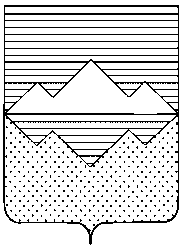 АДМИНИСТРАЦИЯСАТКИНСКОГО МУНИЦИПАЛЬНОГО РАЙОНАЧЕЛЯБИНСКОЙ ОБЛАСТИПОСТАНОВЛЕНИЕОт «28» февраля 2023 года № 123                        г. СаткаО внесении изменений в постановление Администрации Саткинского муниципального района от 30.05.2022 №373 «Об утверждении Порядка предоставления субсидий из бюджета Саткинского муниципального района социально ориентированным некоммерческим организациям, осуществляющим деятельность по пропаганде здорового образа жизни, физической культуры и спорта в средствах массовой информации»В соответствии с Бюджетным кодексом Российской Федерации, руководствуясь Федеральным законом от 12.01.1996 № 7-ФЗ «О некоммерческих организациях», постановлением Правительства Российской Федерации от 18.09.2020 № 1492 «Об общих требованиях к нормативным правовым актам, муниципальным правовым актам, регулирующим предоставление субсидий, в том числе грантов в форме субсидий, юридическим лицам, индивидуальным предпринимателям, а также физическим лицам - производителям товаров, работ, услуг, и о признании утратившими силу некоторых актов Правительства Российской Федерации и отдельных положений некоторых актов Правительства Российской Федерации» и Уставом Саткинского муниципального района,ПОСТАНОВЛЯЮ: 1. Внести в Приложение 1 к постановлению Администрации Саткинского муниципального района от 30.05.2022 №373 «Об утверждении Порядка предоставления субсидий из бюджета Саткинского муниципального района социально ориентированным некоммерческим организациям, осуществляющим деятельность по пропаганде здорового образа жизни, физической культуры и спорта в средствах массовой информации», следующие изменения:1) подпункт 3 пункта 6 раздела I «Общие положения» изложить в следующей редакции: «3) у участника отбора должна отсутствовать неисполненная обязанность по уплате налогов, сборов, страховых взносов, пеней штрафов, процентов, подлежащих уплате в соответствии с законодательством Российской Федерации о налогах и сборах»;2) подпункт а пункта 10 раздела II «Порядок проведения отбора» изложить в следующей редакции:«а) у участника отбора должна отсутствовать неисполненная обязанность по уплате налогов, сборов, страховых взносов, пеней, штрафов, процентов, подлежащих уплате в соответствии с законодательством Российской Федерации о налогах и сборах»;3) подпункт ж пункта 10 раздела II «Порядок проведения отбора» изложить в следующей редакции:«ж) у участника отбора должна отсутствовать просроченная задолженность по возврату в бюджет бюджетной системы Российской Федерации, из которой планируется предоставление субсидии в соответствии с правовым актом, субсидий, бюджетных инвестиций, предоставленных в том числе в соответствии с иными правовыми актами, а также иная просроченная (неурегулированная ) задолженность по денежным обязательствам перед публично- правовым образованием, из бюджета которого планируется предоставление субсидии в соответствии с правовым актом (за исключением субсидий, предоставляемых государственным (муниципальным) учреждениям), субсидий в целях возмещения недополученных доходов, субсидий в целях финансового обеспечения или возмещения затрат, связанных с поставкой товаров (выполнением работ, оказанием услуг) получателями субсидий физическим лицам)».2. Отделу организационной и контрольной работы Управления делами и организационной работы Администрации Саткинского муниципального района опубликовать настоящее постановление в газете «Саткинский рабочий» и разместить на официальном сайте Администрации Саткинского муниципального района.3. Контроль исполнения настоящего постановления возложить на заместителя Главы по межведомственному взаимодействию и безопасности Шевалдина В.А.4. Настоящее постановление вступает в силу с момента его опубликования.Глава Саткинского муниципального района                                                            А. А. Глазков 